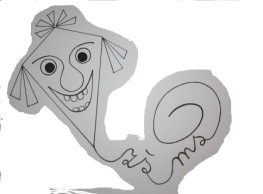 Základní škola a mateřská škola Ivaň; příspěvková organizace Ivaň 73; Pohořelice 69123tel.:602954944; e-mail:koubkova@zsivan.cz; www:zsivan.cz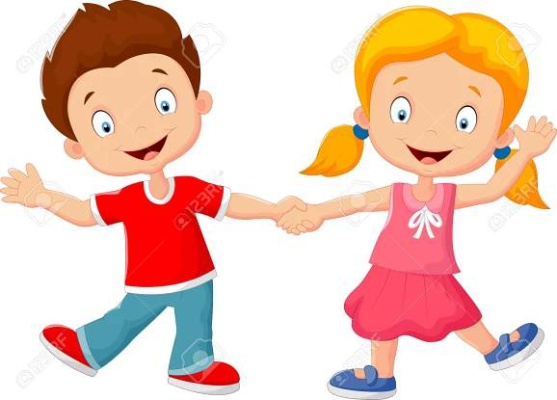 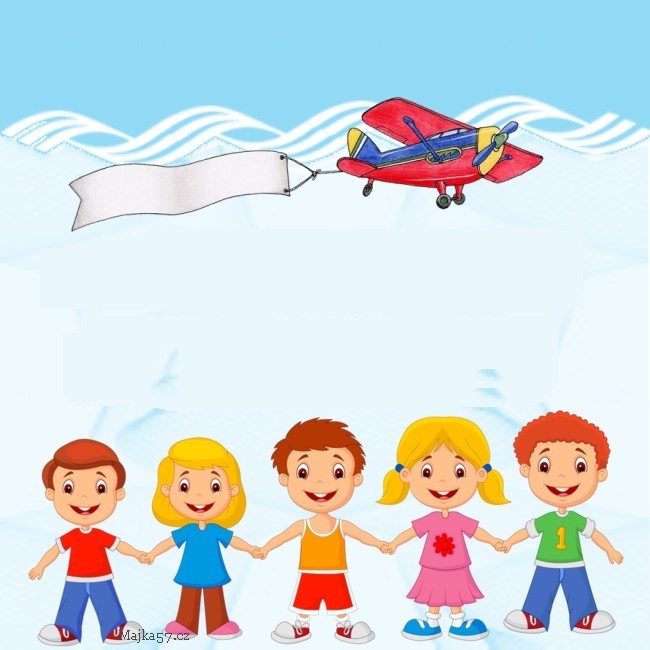 